Tópico 6 - Sistemas para Gestão de Bibliotecas e Arquivos(Duração = 08 de Dezembro a 19 de Janeiro)Neste tópico são estudados os Sistemas de Informação para Gestão de Bibliotecas, analisando-se as principais características e funcionalidades que os mesmos possuem. São apresentados e detalhados os conceitos de SIstemas Integrados de Gestão de Bibliotecas (Integrated Library Sistems - ILS; Library Management Systems - LMS). São analisadas as principais soluções existentes nas principais bibliotecas, particularmente na Biblioteca Nacional.Recursos: Artigo "Evaluation Strategies for library/information systems": http://informationr.net/tdw/publ/papers/evaluation85.html Artigo "Integrating Computing and Library Services": http://net.educause.edu/ir/library/pdf/PUB3018.pdf Outros documentos: 1. Sistemas de Gestão de Bibliotecas 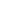 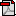 2. Visão e Requisitos 3. Avaliação de Packages 4. Elaboração do Caderno de Encargos 5. Estratégias de Implementação Alguns Sistemas de Gestão Documental Descrição do PorBase 5 Electronic Resource Management 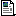 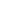 http://old.diglib.org/pubs/dlf102/dlf102.htmDescrição do BiblioBase http://www.bibliosoft.pt/ Actividades Formativas: AF10 - Determine as principais características que deve ter um Sistema de Informação de Gestão de Biblioteca, em termos de funcionalidades. Resolução da AF10  Fóruns:Fórum Estudante - Tópico 6 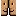 Fórum Professor - Tópico 6 